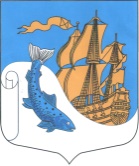 МУНИЦИПАЛЬНОЕ ОБРАЗОВАНИЕ
«СЯСЬСТРОЙСКОЕ ГОРОДСКОЕ ПОСЕЛЕНИЕ»ВОЛХОВСКОГО МУНИЦИПАЛЬНОГО РАЙОНА
ЛЕНИНГРАДСКОЙ ОБЛАСТИСОВЕТ ДЕПУТАТОВ
(четвертый созыв)  РЕШЕНИЕот 25 мая 2022 г.                                                                                       № 209Об утверждении Перечня муниципального имущества, предлагаемого к передаче из муниципальной собственности муниципального образования «Сясьстройское городское поселение» Волховского муниципального района Ленинградской области в государственную собственность Ленинградской областиВ соответствии с частью 11 статьи 154 Федерального закона  от 22.08.2004 № 122-ФЗ «О внесении изменений в законодательные акты Российской Федерации и признании утратившими силу некоторых законодательных актов Российской Федерации в связи с принятием Федеральных законов «О внесении изменений  и дополнений в Федеральный закон «Об общих принципах организации законодательных (представительных) и исполнительных органов государственной власти субъектов Российской Федерации», пунктом 2 статьи 3.1 Федерального закона от 25.10.2001 № 137-ФЗ (ред. от 14.03.2022) «О введении в действие Земельного кодекса Российской Федерации»,  Федеральным законом от 06.10.2003 № 131-ФЗ «Об общих принципах организации местного самоуправления в Российской Федерации», Уставом муниципального образования «Сясьстройское городское поселение» Волховского муниципального района Ленинградской области, в целях реализации областного закона Ленинградской области от 29.12.2015 № 153-оз «О перераспределении полномочий в сфере водоснабжения и водоотведения между органами государственной власти Ленинградской области и органами местного самоуправления поселений Ленинградской области и о внесении изменений    в областной закон «Об отдельных вопросах местного значения сельских поселений Ленинградской области»,РЕШИЛ:Утвердить перечень имущества, предлагаемого для передачи из муниципальной собственности муниципального образования «Сясьстройское городское поселение» Волховского муниципального района Ленинградской области в государственную собственность Ленинградской области в соответствии с перечнем, приведенным в приложении №1 к настоящему решению. Отделу по управлению муниципальным имуществом администрации муниципального образования «Сясьстройское городское поселение» Волховского муниципального района Ленинградской области подготовить необходимый пакет документов в соответствии с постановлением Правительства Российской Федерации от 13 июня 2006 г. № 374 «О перечнях документов, необходимых для принятия решения о передаче имущества из федеральной собственности в собственность субъекта Российской Федерации или муниципальную собственность, из собственности субъекта Российской Федерации в федеральную собственность или муниципальную собственность, из муниципальной собственности в федеральную собственность или собственность субъекта Российской Федерации».Настоящее решение вступает в силу на следующий день после официального опубликования в газете «Сясьский рабочий» и подлежит размещению на сайте администрации муниципального образования "Сясьстройское городское поселение" – www.администрация-сясьстрой.рф.Контроль за исполнением настоящего решения оставляю за собой.Глава муниципального образования "Сясьстройское городское поселение"Волховского муниципального районаЛенинградской области                                                                    А.М. БелицкийПриложение № 1к решению совета депутатовмуниципального образования «Сясьстройское городское поселение»Волховского муниципального районаЛенинградской областиот 25 мая 2022 г № 209Переченьмуниципального имущества, предлагаемого к передаче из муниципальной собственности  муниципального образования «Сясьстройское городское поселение» Волховского муниципального района Ленинградской области в государственную собственность Ленинградской области№ п/пНаименование имуществаАдрес места нахождения имуществаИндивидуализирующие характеристики имущества 1Земельный участок, категория земель -  земли населенных пунктовЛенинградская область, Волховский муниципальный район, Сясьстройское городское поселение, город Сясьстрой, улица Космонавтов, дом 12Кадастровый номер – 47:10:0601009:517;вид разрешенного использования – для размещения объектов социального и коммунально-бытового обслуживания;площадь – 3660 кв.м.